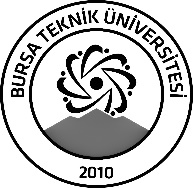 BURSA TEKNİK ÜNİVERSİTESİLİSANSÜSTÜ EĞİTİM ENSTİTÜSÜBURSA TEKNİK ÜNİVERSİTESİLİSANSÜSTÜ EĞİTİM ENSTİTÜSÜBURSA TEKNİK ÜNİVERSİTESİLİSANSÜSTÜ EĞİTİM ENSTİTÜSÜÖĞRENCİ BİLGİLERİÖĞRENCİ BİLGİLERİÖĞRENCİ BİLGİLERİÖĞRENCİ BİLGİLERİAdı- SoyadıAdı- SoyadıSümeyye KurtuluşSümeyye KurtuluşAnabilim DalıAnabilim DalıİşletmeİşletmeDanışmanıDanışmanıDoç. Dr. Ramazan NACARDoç. Dr. Ramazan NACARSEMİNER BİLGİLERİSEMİNER BİLGİLERİSEMİNER BİLGİLERİSEMİNER BİLGİLERİSeminer AdıSeminer AdıSosyal Medya Kullanıcıları İçin Veri MahremiyetiSosyal Medya Kullanıcıları İçin Veri MahremiyetiSeminer TarihiSeminer Tarihi19.01.202319.01.2023Seminer Yeri Seminer Yeri MS TeamsSaat: 12:00Online Toplantı Bilgileri Online Toplantı Bilgileri https://teams.microsoft.com/l/meetup-join/19%3aqSzLUOGpVu1ua82FFut8yb3y9pRCfgc8Ip4kUq-PmCs1%40thread.tacv2/1673897720791?context=%7b%22Tid%22%3a%226e5b8a43-bfae-488c-956d-970804f5342b%22%2c%22Oid%22%3a%22bb05cf67-1915-4abb-bb90-fe96f69f38fd%22%7dhttps://teams.microsoft.com/l/meetup-join/19%3aqSzLUOGpVu1ua82FFut8yb3y9pRCfgc8Ip4kUq-PmCs1%40thread.tacv2/1673897720791?context=%7b%22Tid%22%3a%226e5b8a43-bfae-488c-956d-970804f5342b%22%2c%22Oid%22%3a%22bb05cf67-1915-4abb-bb90-fe96f69f38fd%22%7dAçıklamalar: Bu form doldurularak seminer tarihinden en az 3 gün önce enstitu@btu.edu.tr adresine e-mail ile gönderilecektir.Açıklamalar: Bu form doldurularak seminer tarihinden en az 3 gün önce enstitu@btu.edu.tr adresine e-mail ile gönderilecektir.Açıklamalar: Bu form doldurularak seminer tarihinden en az 3 gün önce enstitu@btu.edu.tr adresine e-mail ile gönderilecektir.Açıklamalar: Bu form doldurularak seminer tarihinden en az 3 gün önce enstitu@btu.edu.tr adresine e-mail ile gönderilecektir.